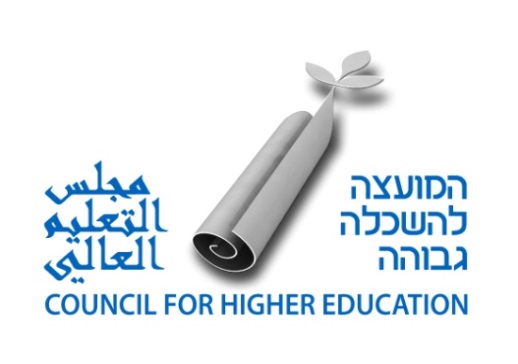 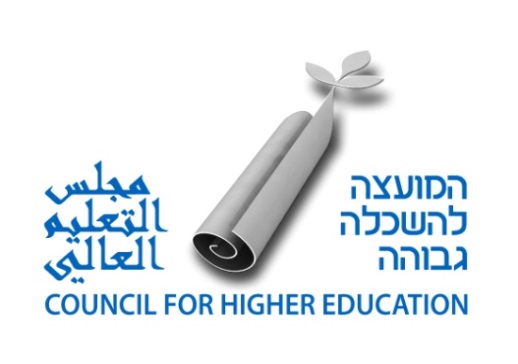 תוכנית מלגות "מעוף" לקליטת סגל לבני החברה הערביתהגשת מועמדות – מחזור כ"ט – תשפ"ד  אנא קראו בעיון התקנון וההנחיות.  יש למלא את הטופס בדייקנות ובאופן ברור. יש לצרף את כל המסמכים הנדרשים בהתאם לתקנון*:טופס הגשת המועמדות (רצ"ב). קורות חיים ואישורי לימודים של התארים המתקדמים של המועמד.מאמר דגל שפירסם המועמד.רשימת פרסומים מלאה.3 המלצות חתומות מחברי סגל בכירים  בתחומו של המועמד. פירוט לגבי כל אחד מן הממליצים הכולל את שם הממליץ, המוסד בו מלמד/חוקר, רקע קצר על פועלו האקדמי של הממליץ ופירוט קצר על הקשר בין הממליץ למועמד.בנוסף יצרף המוסד לבקשה:מכתב חתום ע"י הרקטור או המשנה לנשיא לעניינים אקדמיים ובו פירוט שיקולי האוניברסיטה בהגשת המועמד ודירוג המועמדים והתחייבות המוסד לעמוד בכל תנאי המלגה.טבלה מרכזת עבור כל תחום ובה פרטי המועמדים, מסודרים על פי דירוג המוסד.*יש לפעול על פי הנחיות ההגשה המלאות כמפורט בתקנון*בקשה שלא תענה לתנאי המלגה או הלוקה בחסר, לא תידוןטופס הגשת מועמדות לתוכנית מלגות "מעוף" לקליטת סגל לבני החברה הערבית מחזור כ"ט – תשפ"ד שם המוסד _______________________________________שם הפקולטה ____________________________________חוג/מחלקה  _____________________________________פרטים אישיים:		שם משפחה _______________________ שם פרטי _____________________ (עברית)		שם משפחה _______________________ שם פרטי _____________________ (לועזית)		שנת לידה ________________  מגדר _______________  מצב משפחתי ____________	אזרחות _______________________ מס' תעודת זהות ____________________________  	טלפון ___________________ כתובת דוא"ל ______________________________________	כתובת נוכחית _______________________________________________________________		כתובת בישראל (לשוהים בחו"ל) _____________________________________________		מינוי או עיסוק נוכחי _________________________________________________________השכלה אקדמית 	3.	מינויים ותפקידים באוניברסיטאות או במוסדות מחקר4.	פרסים, הצטיינות וכד'5.	רשימת פרסומים (ניתן לצרף מסמך נפרד)6.	תכנית המחקר לתקופת המלגה (ניתן לצרף מסמך נפרד)7. 	שמות הממליצים (יש לצרף מכתבי המלצה):8. התחייבות המוסד והמועמד/ת על קיום התנאים בהתאם לתקנון ות"ת (יש לצרף מכתב  חתום על ידי הרקטור ובו פירוט שיקולי האוניברסיטה בהגשת המועמד ודירוג המועמדים והתחייבות המוסד לעמוד בכל תנאי המלגה).אנו הח"מ מתחייבים לעמוד בכל תנאי תכנית המלגות כפי שמופיעים בתקנון ובהנחיות.תאריך________________		                      חתימת המועמד/ת ___________________תאריך________________		                     	חתימת הרקטור______________________ תוארשניםמוסדתחום או נושא עבודת הגמרשם המנחהשניםמוסדתפקידתחוםשנהפרס/הצטיינותשם הממליץשם המוסדתפקידהכרות בין הממליץ והמועמד